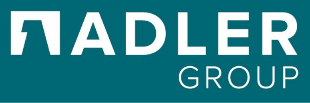 ADLER Group S.A.Société anonyme55, Allée Scheffer, L-2520 Grand Duchy of LuxembourgRCS Luxembourg: B197554(the “Company”)PARTICIPATION, PROXY AND VOTING FORM FOR THE EXTRAORDINARY GENERAL MEETING OF THE COMPANY (the "Extraordinary General Meeting" or the "EGM")to be held at 1 p.m. CEST on Wednesday, 21 June 2023 at Hotel Sofitel Luxembourg Europe, 6 Rue du Fort Niedergruenewald, L-2226 Luxembourg- KirchbergIn order to participate in the EGM in person, to be represented at the EGM by proxy or to vote remotely in writing, a duly filled in and signed copy of this Participation, Proxy and Voting Form together with the Shareholding Confirmation Certificate (as defined in the convening notice) must be returned to the Company's agent (as described in the convening notice) at the latest until 15 June 2023 at midnight (CEST).INSTRUCTIONSNOTE: the Company proposes to shareholders who wish to be represented by proxy, to appoint any employee of Atoz Services S.A., with business address Aerogolf Center, 1A Heienhaff, L-1736 Senningerberg, Luxembourg ("Atoz Services") as proxyholder. Atoz Services intends to vote in favour of all resolutions as proposed by the board of directors of the Company.Please complete:-section 1 to attend in personsection 2 to appoint any employee of Atoz Services as your proxy OR a named proxy of your choice, to vote as he/she deems fit, section 3 together with section 5 to appoint any employee of Atoz Services as your proxy or a named proxy of your choice, to vote according to the explicit instructions listed in section 5section 4 together with section 5 to vote by correspondence.Attendance in person By ticking this box I, as Principal, will attend the EGM in person. The Principal must attend the EGM and identify himself/herself with a valid identification card/passport and in case the Principal is a legal entity, certificate of incumbency (or equivalent document).Proxy without specific voting instructions  By ticking this box I, as Principal, will not attend the EGM and I hereby give power to any employee of Atoz Services OR the following named person as proxy holder, to vote in my name and on my behalf as he/she deems fit on all resolutions of the agenda of the EGM:..............................................................................................................................................................................................................................................................................................................**Indicate the last name, first name, address, e-mail address and telephone number of the proxy holder whom you appoint. If the information provided hereto is not complete, your power will be deemed to be given to any employee of Atoz Services.Proxy with specific voting instructions  By ticking this box, I, as Principal, will not attend the EGM and I hereby give power to any employee of Atoz Services OR the following named person as proxy holder to vote in my name and on my behalf in the manner subsequently described in section 5 below**............................................................................................................................................................................................................................................................................................................................... ** Indicate the last name, first name, address, e-mail address and telephone number of the proxy holder whom you appoint. If the information provided hereto is not complete, your power will be deemed to be given to any employee of Atoz Services.**Please tick with an « X » the appropriate boxes in section 5 indicating how you wish to vote on each of the relevant items of the agenda of the EGM. The omission to tick any box with respect to any resolution shall allow the proxyholder to vote at his/her full discretion on the proposed resolutions.Vote by correspondence By ticking this box, I, as Principal, hereby state that:-I will not attend the EGM in person nor shall I be represented by a proxy;I wish to cast my vote at the EGM on the proposed resolutions, by ticking the appropriate box set forth next to each proposed resolution in section 5 below;**Please tick with an « X » the appropriate boxes in section 5 indicating how you wish to vote on each of the relevant items of the agenda of the EGM. The omission to tick any box with respect to any resolution shall be considered as an abstention from voting on the relevant agenda item.Specific voting instructions for the proxy holder pursuant to Section 3 OR voting indications pursuant to Section 4, as applicable.AGENDA ITEM 1Presentation of the special report (as required pursuant to Article 480-2 of the Luxembourg law of 10 August 1915 on commercial companies, as amended)AGENDA ITEM 2To approve continuing the Company and not dissolving the Company (the “Continuation Proposal”) By signing this Participation, Proxy and Voting Form, the Principal hereby consents that the data contained herein is collected, processed and used for the purpose of the EGM and the vote on the resolutions and that such data may be transmitted to entities involved in the organisation of the EGM.	 For more information on the treatment of the data contained herein, we invite you to consult ADLER Group S.A.’s Data Protection Notice, which can be found on the Company’s website in the segment  “Corporate Governance” > “General Meeting” > “General Meeting 2023”. This Participation, Proxy and Voting Form is governed by, and shall be construed in accordance with Luxembourg law. Luxembourg courts have exclusive jurisdiction to hear any dispute or controversy arising out of or in connection with this Participation, Proxy and Voting Form.Shareholder identificationShareholder identificationShareholder identificationThe undersigned (the “Principal”)The undersigned (the “Principal”)Name:Name:Contact details:Contact details:Address:Address:Tel:Tel:E-mail address:E-mail address:Number of votes that the Principal wishes to cast for voting at the EGM*:*If this box is left blank, it is deemed that the Principal wishes to cast all of its votes which is equal to all the shares it holds on the Record Date (i.e. Wednesday, 7 June 2023) at midnight (24:00) CEST, as indicated in the Principal’s respective Shareholding Confirmation Certificate(s). If this box is completed indicating a number of votes to cast and that number exceeds the number of shares indicated in the Principal’s respective Shareholding Confirmation Certificate(s), it is deemed that the Principal wants to cast that number of votes which is equal to the number of shares indicated on the aforementioned Shareholding Confirmation Certificate(s).*If this box is left blank, it is deemed that the Principal wishes to cast all of its votes which is equal to all the shares it holds on the Record Date (i.e. Wednesday, 7 June 2023) at midnight (24:00) CEST, as indicated in the Principal’s respective Shareholding Confirmation Certificate(s). If this box is completed indicating a number of votes to cast and that number exceeds the number of shares indicated in the Principal’s respective Shareholding Confirmation Certificate(s), it is deemed that the Principal wants to cast that number of votes which is equal to the number of shares indicated on the aforementioned Shareholding Confirmation Certificate(s).*If this box is left blank, it is deemed that the Principal wishes to cast all of its votes which is equal to all the shares it holds on the Record Date (i.e. Wednesday, 7 June 2023) at midnight (24:00) CEST, as indicated in the Principal’s respective Shareholding Confirmation Certificate(s). If this box is completed indicating a number of votes to cast and that number exceeds the number of shares indicated in the Principal’s respective Shareholding Confirmation Certificate(s), it is deemed that the Principal wants to cast that number of votes which is equal to the number of shares indicated on the aforementioned Shareholding Confirmation Certificate(s).Agenda item N°No resolution required1No resolution requiredAgenda item N°PROPOSED RESOLUTIONVOTE FORVOTE AGAINSTABSTAIN2The Extraordinary General Meeting approves the Continuation Proposal.Executed in: ……………………………………………….on ……………………………………………….2023Signature:Name: ………………………………………………………………………………………………………………..Title / Represented by: ……………………………………………………………………………………………...